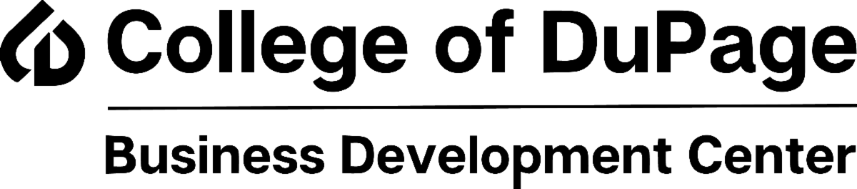 Need assistance:  .COD Business Development Center Client Liaison:  Maryellen Schlosser, schlosserm473@cod.eduCOVID-19 SMALL BUSINESS INFORMATIONWHAT WE KNOW TODAY – March 29, 2020Need assistance:  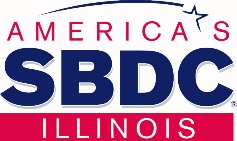 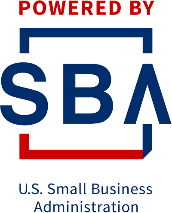 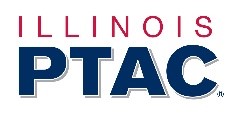 Illinois Small Business Development Center (SBDC) Advisors in business planning, pre-commercialization market assessment, proof of concept, assistance in the areas of management, strategic marketing, finance and operations.Ute Westphal, westphalu@cod.edu  Doug Voegtle, voegtled@cod.eduIllinois Procurement Technical Assistance Center (PTAC)  Expansion through governmental contracting with guidance in selling to the local, state or federal marketsRita Haake, haaker@cod.edu Ileen Kelly, kellyi421@cod.eduIllinois International Trade Center (ITC)Expert assistance with distributor discovery and vetting, international lead generation global shipping challenges market and competitor analysis, financing options and sales and marketing strategy.Jean Lin, lini@cod.eduWhat is the Federal CARES Act that was approved and what do I need to understand?NEW On Friday, March 27th, Congress completed the final approval for the CARES Act.  This bill was unanimously passed the largest economic stimulus package in American history.  This act involves multiple areas of assistance and this link will help you better understand.  LinkAre there funds or loans that I may be eligible to apply?Illinois Hospitality Emergency Grant Program Bars & restaurants may be eligible for these grant funds that are available to support working capital like payroll and rent, as well as job training, retraining, and technology to support shifts in operations, like increased pick-up and delivery. Winners be will chosen through a lottery format LinkIllinois Emergency Small Business Loan ProgramBusinesses located outside of the City of Chicago with fewer than 50 workers and less than $3 million in revenue in 2019 will be eligible to apply.  Low interest loan, up to $50,000.  Successful applicants will owe nothing for six months and will then begin making fixed payments at a below market interest rate for the remainder of a five-year loan term. Starting this Friday, March 27th, interested businesses will be able to express interest at a form that will be posted here. LinkSBA Economic Injury Disaster Loan (Illinois counties have been formally added as of this morning – applies to profit and nonprofit)State Treasurer Bridge Loans (possible through local financial institutions participating) Link Businesses located in City of ChicagoFacebook for BusinessNOTE: you may want to check & capture the personal and/or business credit score now to prove you were in a better position prior to the pandemic, COVID-19.What is an Essential Business?State of Illinois LinkWhat websites can I visit to get credible information that could help my small business?Illinois Department of Commerce & Economic OpportunityUS SBA Small Business Resources – COVID-19What is the IRS doing regarding the current tax season? (IRS) today issued guidance allowing all individual and other non-corporate tax filers to defer up to $1 million of federal income tax (including self-employment tax) submission and payments due on April 15, 2020, until July 15, 2020, without penalties or interest.  The guidance also allows corporate taxpayers a similar deferment of up to $10 million of federal income tax payments that would be due on April 15, 2020, until July 15, 2020, without penalties or interest. Check for most current update LinkIs my small business eligible for Illinois Tax Relief?Illinois:  The state is allowing a two-month delay for tens of thousands of businesses to pass along sales tax proceeds. LinkHow do I prepare my workplace for employee safety?https://www.osha.gov/Publications/OSHA3990.pdfHow should I handle my commercial debtors (personal or business)?  (landlord, mortgage company, credit card company, insurance, etc.)If your payments will be impacted due to COVID-19, contact the company and specifically identify that you are suffering a loss of income due to COVID-19.  Request deferment of payments, where possible.  Check your lender, mortgage company, etc. online as they may have initiated assistance specific to COVID-19.   NOTE: you may want to check & capture the personal and/or business credit score now to prove you were in a better position prior to the pandemic, COVID-19.I have a contract that delivery may be delayed because of COVID-19, what should I do?Contact your customer immediately and clearly identify the situation.  Specifically state that due to COVID-19 a delay will occur.If you hold a federal contract, review your contract to identify if FAR 52.249-14 is present.  Contact your Contracting Officer immediately to clearly communicate that a delay will occur due to COVID-19.  March 25, 2020 there will be a free seminar specific to implications and navigating the federal contract space during a national disaster, preregistration is required- LinkIf you have a contract with a Force Majeure clause written within – protections could be in place. LinkWhat is available for my employees as a business owner?Unemployment benefits may be available to some individuals whose unemployment is attributable to COVID-19. IDES recently adopted emergency rules to try to make the unemployment insurance system as responsive to the current situation as possible. Please review this link for the information to assist your employees https://www2.illinois.gov/ides/Pages/COVID-19-and-Unemployment-Benefits.aspx Additionally, the employee should check into the Supplemental Nutrition Assistance Program (SNAP) (formerly Food Stamps) which helps low-income people and families buy the food they need for good health. https://www.dhs.state.il.us/page.aspx?item=30357 What about utilities?While we cannot give definitive answers, we are offering connections to some local utility information. This list is not all inclusive but does offer direct connection to specific response to COVID-19.Commonwealth EdisonNICOR GasVerizonT MobileAT&TXfinityCybersecurity for my business – what steps can I take to ensure cybersecurity protection while remote working?Article we found offering useful tips:  LinkCybersecurity and Infrastructure Security Agency (CISA) – Telework Guidance   LinkAmerica’s SBDC insight/guidance  LinkHelping You Stay Secure
As a fan of password management, I am sharing some sound advice that was recently released.  Whether you use a password manager or not (I am not promoting this password manager or any other), this advice and insight might be useful to protect your information during these uncertain times.  The company, I use, created a blog to find out more about how to avoid Coronavirus (COVID-19) cybersecurity scams that take advantage of the fear and confusion caused by this pandemic.Illinois Small Business Development Center (SBDC) Advisors in business planning, pre-commercialization market assessment, proof of concept, assistance in the areas of management, strategic marketing, finance and operations.Ute Westphal, westphalu@cod.edu  Doug Voegtle, voegtled@cod.eduIllinois Procurement Technical Assistance Center (PTAC)  Expansion through governmental contracting with guidance in selling to the local, state or federal marketsRita Haake, haaker@cod.edu Ileen Kelly, kellyi421@cod.eduIllinois International Trade Center (ITC)Expert assistance with distributor discovery and vetting, international lead generation global shipping challenges market and competitor analysis, financing options and sales and marketing strategy.Jean Lin, lini@cod.edu